Пояснительная записка к Пятилетней программе развития транспортной инфраструктуры Кировской области на 2023 – 2027 годыМероприятия программы  были составлены с учетом параметров дорожной сети, объемов бюджетных ассигнований, планов работ, результатов взаимодействия с Минтрансом России и ФКУ Упрдор «Прикамье», а также с учетом задач, поставленных в майском Указе Президента России «О национальных целях и стратегических задачах развития Российской Федерации на период 
до 2024 года».В рамках реализации программы планируются показатели: Увеличение к концу 2027 года:Доли автомобильных дорог регионального значения, соответствующих нормативным требованиям до 61,5% (на 13,4% или 
на 351 км);Доли опорной сети дорог – 88% (на 25,9% или на 301 км); Доли дорог Кировской городской агломерации – до 86% (на 9% или на 72,5 км);Доли дорог местного значения в нормативном состоянии – до 25,5% (на 3,2% или на 690 км).А также протяженности приведенных в нормативное состояние мостов на региональных и местных дорогах до 4,7 тыс. пог. м. (прирост мостов в нормативном состоянии 17,2% к их общей длине (27 433,28 пог. м) или 10,5% к общему числу (601 шт.)).Для обеспечения достижения данных показателей программой предусмотрены работы на общую сумму 79,4 млрд. рублей из них 27,8 млрд. рублей из федерального бюджета (9,0 млрд. рублей – по заключенным соглашениям, 9,2 млрд. рублей – есть договоренность о выделении средств, 9,6 млрд. рублей на 2026 – 2027 годы – ожидаемые средства из федерального бюджета).На сумму 79,4 млрд. рублей планируется:Строительство/реконструкция – 11,3 км дорог и 6 мостов 
(1244,41 пог. м) на сумму 7,5 млрд. рублей.Капитальный ремонт – 62,5 км дорог и 46 мостов (3391,78 пог. м) на сумму 8,8 млн. рублейРемонт – 1 929 км дорог и 17 мостов (901,53 пог. м) на сумму 40,1 млрд. рублей.Содержание дорог и мостов – 23,0 млн. рублей.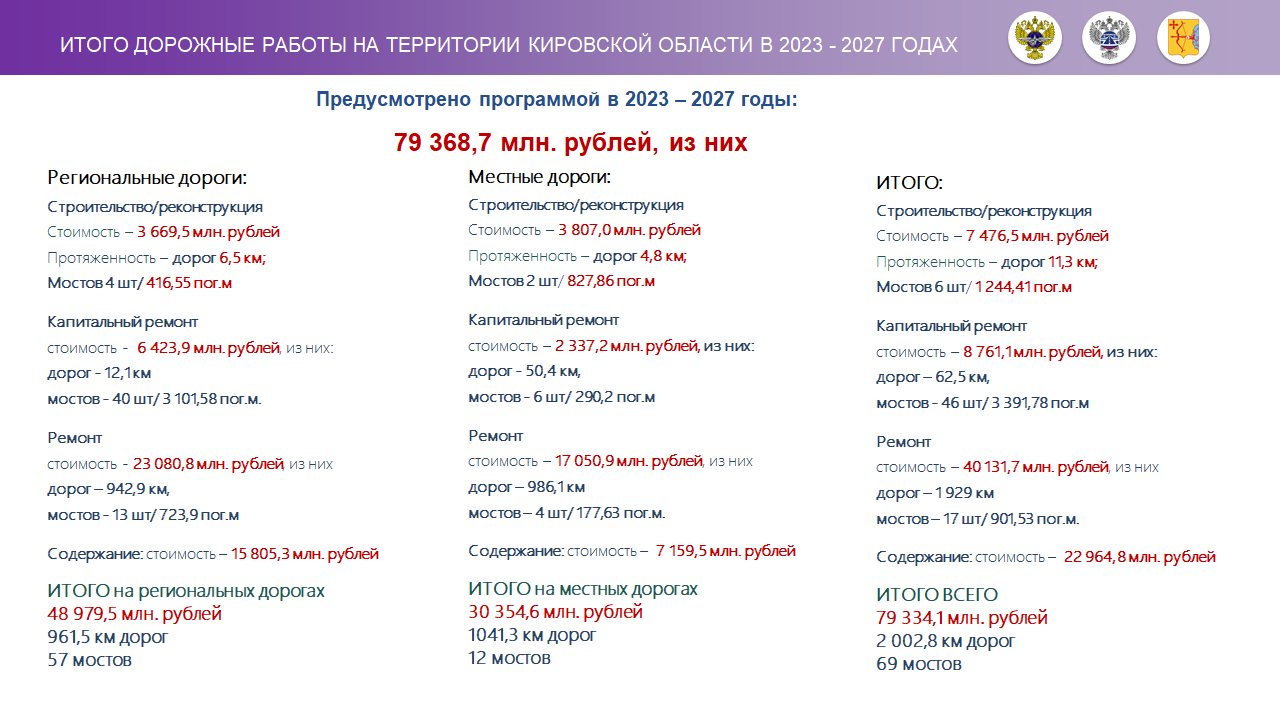 Всего в 2023 году планируется привести в нормативное состояние порядка 400 км дорог. При этом ожидаем, что за счет экономии 
от торгов протяженность ремонта увеличится ориентировочно до 10%. В приоритетном порядке включаются автомобильные дороги 
к медицинским организациям, социально-важным объектам, а также объекты по поручениям Губернатора, а именно: ремонт автомобильной дороги мкр. Богородское-Б.Холуница в Белохолуницком городском поселении, ремонт автомобильных дорог, обеспечивающих маршрут от г. Кирс до пгт Лесной Верхнекамского муниципального округа, ремонт автомобильной дороги  Вятские Поляны - Слудка – Каракули Вятскополянского района,ремонт автомобильной дороги Зуевка-Фаленки в п. Косино Косинского сельского поселения,ремонт автомобильной дороги Советск-Яранск-Обухово Пижанского муниципального округа, ремонт автомобильной дороги Калиничи-Чудиново-Коробовщина Орловского района,ремонт автомобильной дороги Пушкино-Черепаново Яранского района, а также улично-дорожной сети по ул. Партизанская в пгт. Уни 
и ул. Екатерининская в г. Слободской, ул. Заводская и ул. Железнодорожная в пгт. Сосновка.После завершения указанных работ в Орловском и Яранском районах до населенных пунктов Коробовщина и Черепаново будет возобновлено автобусное сообщение.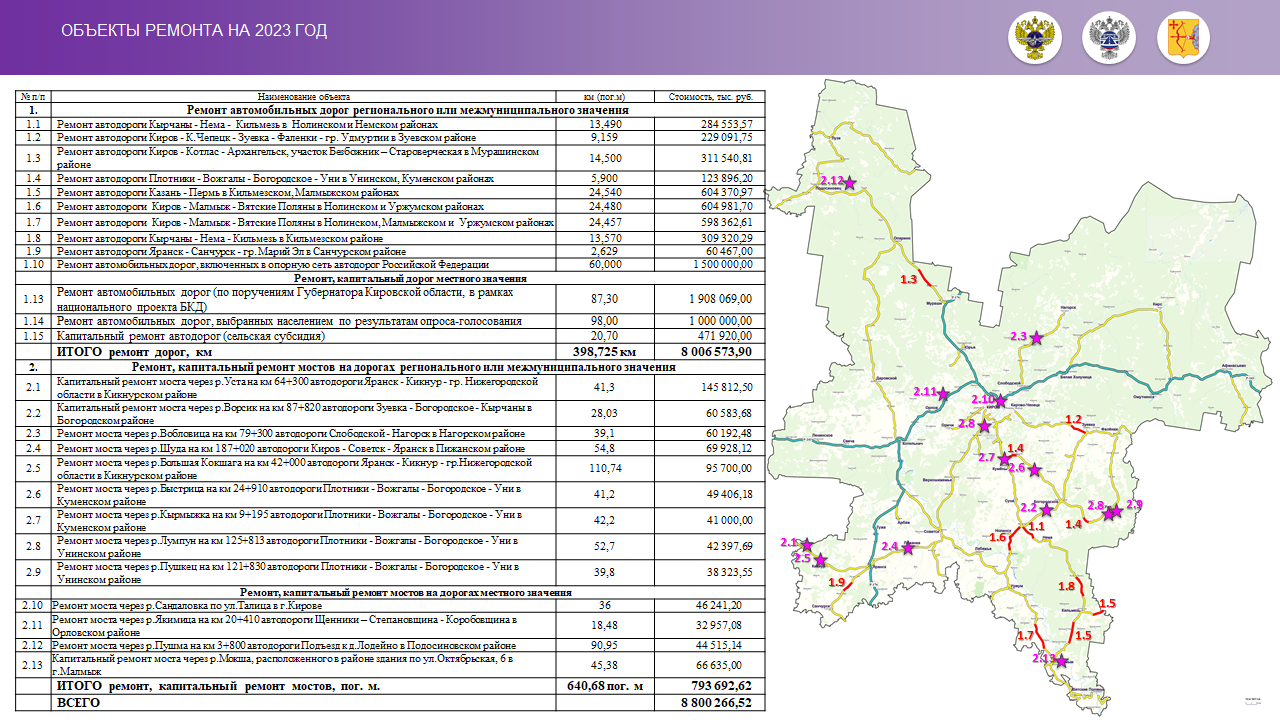 Программой предусмотрено ежегодное предоставление 1 млрд. рублей в 2024 – 2027 годы по аналогии с 2023 годом (по опросам населения). Указанный план носит предварительный характер.Также в программу включены крупные особо важные объекты, которые планируются к реализации при софинансировании из федерального бюджета (указаны в программе «*****»). В том числе «Строительство мостового перехода через реку Чепца у г. Кирово-Чепецка на автомобильной дороге Кирово-Чепецк – Слободской» и «Строительство транспортного перехода через Транссибирскую ж/д магистраль в Нововятском районе  
г. Кирова», по которым получено поручение Президента Российской Федерации о софинансировании мероприятий из федерального бюджета (также имеется договоренность с Министром транспорта Российской Федерации, указаны в программе «***»).В ближайшей перспективе планируется проработать вопросы о софинансировании мероприятий из федерального бюджета на объекты:«Реконструкция моста через реку Пижма на км 137+900 автомобильной дороги Киров – Советск – Яранск с подъездом к г. Яранск
в Советском районе» и «Строительство и реконструкция автомобильной дороги Кирово-Чепецк – Слободской на участке от мостового перехода через реку Чепца у г. Кирово-Чепецка до федеральной автомобильной дороги Р-243 общей протяженностью».В перспективном плане – объекты, входящие в объездную дорогу 
г. Кирова (оставшиеся), объекты по развитию северо-западных районов области и иные крупные объектыВ рамках национального проекта «Безопасные качественные дороги» предусмотрено выполнение мероприятий по восстановлению аварийных 
и предаварийных мостов по средством выполнения работ по их капитальному ремонту и ремонту. По соглашению с Росавтодором использование средств федерального бюджета на реконструкцию искусственных дорожных сооружений не допускается.В рамках указанных мероприятий планируется приведение искусственных дорожных сооружений в нормативное состояние на сумму 
5,9 млрд. рублей.За счет данных средств планируется восстановить 63 моста 
(из 601 имеющегося моста) общей протяженностью 4 293,31 пог. м (из общей длины 27 433,28 пог. м).При этом в программу включено только 10 муниципальных мостов, ввиду отсутствия на сегодняшний день проектно-сметной документации 
по остальным мостам. При ежегодном допланировании мероприятия 
по приведению в нормативное состояние местных мостов будут уточняться.Таким образом, к концу 2027 года ожидается уровень соответствия нормативным требованиям на 112 региональных мостах (95% от общего числа) и на 296 муниципальных мостах (61% от общего числа).Всего прирост мостов в нормативном состоянии составит 
4,7 тыс. пог. м с учетом отремонтированных в 2022 году мостов, которые учитываются накопительным итогом, (или 17,2% к их общей длине 
27 433,28 пог. м).  В рамках государственной программы Кировской области «Развитие агропромышленного комплекса» в 2023 – 2027 годах предусмотрена реализация объектов, которые прошли конкурсный отбор, проводимый министерством сельского хозяйства и продовольствия Кировской области. Реализация мероприятий по данным объектам предусмотрена 
в соответствии с их рейтингом, который также устанавливается министерством сельского хозяйства. Всего будет осуществлен капитальный ремонт 12 «сельских дорог» и реконструкция 1-ой «сельской дороги» 
общей протяженностью 53,743 км на общую сумму 1,9 млрд. рублей.Сравнительный анализ результатов 2018 – 2022 годов и планов 2023 – 2027 годовТак за 5 – летний период планируется отремонтировать (ремонт, кап.ремонт и строительство) порядка 2 000 км дорог и 69 мостов. При этом по статистике, за предыдущие 5 лет было отремонтировано 1543 км дорог и 
19 мостов.Такой значительной разницы удалось добиться благодаря плодотворной работе с Минтрансом России, а также за счет увеличения доходов областного бюджета.Справочная информация:Камеры фотовидеофиксации нарушений ПДДВ настоящее время на автомобильных дорогах общего пользования Кировской области размещены 172 комплекса фотовидеофиксации, из них на:федеральных дорогах – 21 комплекс;региональных дорогах – 90 комплексов;муниципальные дороги – 61 комплекс. (Места размещения комплексов отображены на интерактивной карте)В целях развития системы фотовидеофиксации в марте-апреле текущего года планируется заключение контракта на разработку научно-исследовательской работы по развитию системы фотовидеофиксации нарушений правил дорожного движения и системы автоматических пунктов весогабаритного контроля на территории Кировской области до 2028 года 
в рамках разработки программы комплексного развития транспортной инфраструктуры.По результатам разработки НИР будет определено необходимое  количество комплексов фотовидеофиксации и места их размещения на дорогах федерального, регионального и местного значения, с последующим рассмотрением финансирования на данное мероприятие в Правительстве Кировской области.Основной целью разработки НИР, с дальнейшим размещением комплексов фотовидеофиксации, является обеспечение безопасности дорожного движения, снижение аварийности и тяжести последствий в результате дорожно-транспортных происшествий.Кроме этого в рамках взаимодействия с ФКУ «Прикамье» на федеральной дорожной сети планируется реализация следующих значимых объектовПо информации федерального казенного учреждение «Прикамье», 
за 5-летний период в Кировской области планируется реализация 7 значимых объектов на автомобильных дорогах федерального значения из них 3 моста и 4 дороги общей протяженностью 49,5 км.1) Капитальный ремонт моста через р.Вятка на км 642+940 автодороги Р-243 Кострома – Шарья – Киров – Пермь (г.Слободской)2) Капитальный ремонт автодороги Р-176 «Вятка» Чебоксары – Йошкар-Ола – Киров – Сыктывкар на участке км 303+560 - км 310+581 (г.Котельнич)3) Капитальный ремонт автодороги Р-176 «Вятка» Чебоксары – Йошкар-Ола – Киров – Сыктывкар на участке км 0+208 - км 15+000 (подъезд к г.Кирову)4) Капитальный ремонт путепровода через автодорогу на км 606+200 автомобильной дороги Р-243 Кострома – Шарья – Киров – Пермь5) Капитальный ремонт путепровода через железную дорогу на км 607+160 автодороги Р-243 Кострома – Шарья – Киров – Пермь6) Капитальный ремонт автодороги Р-243 Кострома – Шарья – Киров – Пермь на участке км 628+416 - км 643+660, (г.Слободской, н.п. Вахруши, н.п. Стулово)7) Капитальный ремонт автомобильной дороги Р-243 Кострома – Шарья – Киров – Пермь на участке км 420+700 – км 433+100